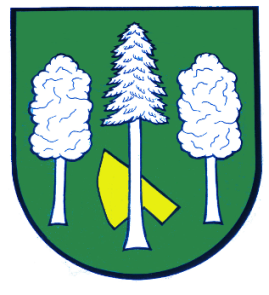 Hlášení ze dne 19. 05. 20211) Spolek občanů a sousedů Vás srdečně zve na Dětský den karneval, který se koná v sobotu 29. 05. 2021 od 15:00 na hřišti v Daskabátě.Můžete se těšit na soutěže, udírnu, makrely, občerstvení, tombolu a ocenění masek.